REFERRAL FOR SPECIAL EDUCATION EVALUATION - OVERVIEWPurpose This form will help parents, district staff, public agencies, or other people with information about a student to request a special education evaluation (also called a “special education referral”). This form is not required – any written request for evaluation is valid. Districts may follow up a verbal, email, or other written request with a request to complete this form, but may not require the referrer to complete the form prior to considering the student for evaluation. It is important to note that the 25-day timeline described below starts as soon as the request is received, whether or not this form is used.ProcessOnce the district receives a written request for evaluation in any form/format, they have 25 school days to review information about the student, including school and medical records and information from parents, and decide whether to evaluate the student for special education eligibility. If the district decides to evaluate, it must obtain written and informed consent from the parent prior to beginning the initial evaluation. See below for a timeline flow chart.Timelines for Referral, Initial Evaluation, and Initial Individualized Education Program (IEP)Notice of Special Education Procedural SafeguardsREFERRAL FOR SPECIAL EDUCATION EVALUATIONI would like to request a special education evaluation for the following student: Has this student been evaluated for special education in the past?    Yes      No      I do not knowIn the sections below, please provide additional information that you would like the district to know. This information is not required but would be helpful to the district when determining whether to evaluate. Please email completed referral to:  spedreferral@colsd.org________________________________________________________________________________   _______________________Signature	                                 Date Special Education Referral Form by Office of Superintendent of Public Instruction is licensed under a Creative Commons Attribution 4.0 International License.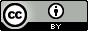 Date:Student name:Student name:Student name:Birthdate: School name (if in school): School name (if in school): School name (if in school): School name (if in school): Grade:Age:My name:My name:My relationship to the student:My relationship to the student:My relationship to the student:My relationship to the student:Phone:Email:Language(s) spoken in the home:Language(s) spoken in the home:Language(s) spoken in the home:Language(s) spoken in the home:Language(s) spoken in the home:If yes, when and where was the evaluation? I do not knowMy concerns for the student are: (check all that apply)My concerns for the student are: (check all that apply)My concerns for the student are: (check all that apply)My concerns for the student are: (check all that apply)Academic ConcernsAcademic ConcernsPhysical/Behavioral ConcernsPhysical/Behavioral Concerns   Reading or understanding what is read   Writing (putting thoughts/ideas into written words and sentences)   Math (calculating or problem solving)   Following directions   Putting thoughts into spoken words (expressive communication)    Understanding spoken words (receptive communication)    Pronouncing words and sounds (articulation)   Reading or understanding what is read   Writing (putting thoughts/ideas into written words and sentences)   Math (calculating or problem solving)   Following directions   Putting thoughts into spoken words (expressive communication)    Understanding spoken words (receptive communication)    Pronouncing words and sounds (articulation)   Attention and concentration   Complying with adult directives   Social/peer interaction skills   Physical/motor concerns (e.g., holding a pencil, walking upstairs, bouncing a ball, etc.)   Adaptive skills (e.g., toileting, hygiene, personal safety skills, managing money, etc.)   School attendance issues   Attention and concentration   Complying with adult directives   Social/peer interaction skills   Physical/motor concerns (e.g., holding a pencil, walking upstairs, bouncing a ball, etc.)   Adaptive skills (e.g., toileting, hygiene, personal safety skills, managing money, etc.)   School attendance issues  Other:    Other:    Other:    Other:    Other:    Other:  Tell us more about your concerns for the student. Where do you see the student struggling?What has already been tried to help the student? Examples could include interventions implemented as part of a multi-tiered system of supports (MTSS), tutoring, after school programs, etc.Is there medical or health information about the student that the district should know? Does the student take any medications?Is there any other information you would like to share? Is there any paperwork or other records you can share?